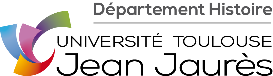 MASTER 2 HISTOIRE et CIVILISATION MODERNE ET CONTEMPORAINESEMESTRE 9MASTER 2 HISTOIRE et CIVILISATION MODERNE ET CONTEMPORAINESEMESTRE 10HI00114V Stage de professionnalisation : séance de présentation le 28 septembre 2016 de 16 h à 17 h.SEM 9LUNDIMARDIMERCREDIJEUDIVENDREDI8H15 – 10H30HI1M902VAgrégation : préparation à la leçon générale d’histoireAmphi ODG 2(Cours mutualisé CAPESCM Moderne)HI1M902VAgrégation : préparation à la leçon générale d’histoireGH106 (9h-12h)(Cours mutualisé AGREGCM Contemporaine)HI1D902VHistory and Heritage of Aeronautics and Space un jeudi par mois10H30 – 12H30HI00905V
Outils Numériques pour Historiens (G1)GH117HI00905V
Outils Numériques pour Historiens (G 2)GH11814H – 16HHI1C902VActualité de la recherche moderne et contemporaine(Séminaire)GH106HI00903VValorisation de la rechercheGH113« HI1L902VParcours numérique : Histoire numérique (2)GH118 »16H – 18HHI2D902VActualité de la recherche en histoire des mondes ibériquesGH120Attention pour l’UE HIM902V l’étudiant a le choix de suivre le cours du lundi (CM Moderne) ou le cours du Jeudi (CM Contemporaine)Attention pour l’UE HIM902V l’étudiant a le choix de suivre le cours du lundi (CM Moderne) ou le cours du Jeudi (CM Contemporaine)SEM 10LUNDIMARDIMERCREDIJEUDIVENDREDI8H15 – 10H3010H30 – 12H3014H – 16H16H – 18H